PENGARUH INDEPENDENSI, KOMPETENSI DAN OBJEKTIVITAS AUDITOR TERHADAP KUALITAS PROSES AUDIT ( Survey pada Auditor di Kota Bandumg )SKRIPSIUntuk memenuhi salah satu syarat sidang skripsiGuna memperoleh gelar Sarjana EkonomiOleh :NAMA	:  ELISABETH KURNIA WALENG MAUNRP		:  124020130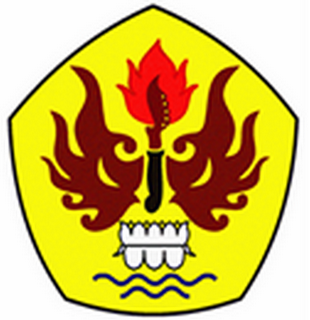 PROGRAM  STUDI  AKUNTANSIFAKULTAS  EKONOMIUNIVERSITAS  PASUNDANBANDUNG2016